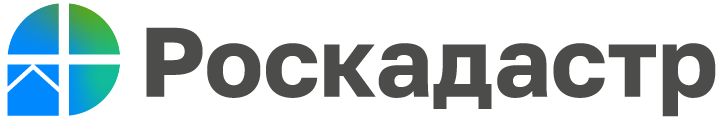 Филиал ППК «Роскадастр» по Волгоградской области оказывает услуги по проведению кадастровых работОдним из основных отраслевых направлений в деятельности филиала ППК «Роскадастр» по Волгоградской области являются кадастровые работы. Результатом кадастровых работ в соответствии с Федеральным законом от 24.07.2007 года № 221-ФЗ «О кадастровой деятельности» является межевой план, технический план и акт обследования (далее - результат кадастровых работ, документы):   •	межевой план выполняется, если работы проводятся в отношении земельного участка или его части;•	технический план изготавливается в отношении зданий, сооружений, помещений, машино-мест, объектов незавершенного строительства и единого недвижимого комплекса, или в отношении частей таких объектов недвижимости;•	акт обследования составляется в отношении объекта, если оно прекратило существование.Данные документы подготавливаются кадастровым инженером, являющимся членом саморегулируемой организации кадастровых инженеров, имеющим соответствующий опыт работы и квалификацию в данной области. При выполнении кадастровых работ кадастровый инженер:•	определяет координаты характерных точек границ земельного участка, контура зданий, сооружений, объекта незавершенного строительства или их частей;•	определяет площадь недвижимого имущества и выполняет его описание;•	согласовывает местоположение границ земельного участка с собственниками смежных земельных участков или их представителями.Результат кадастровых работ содержит необходимые сведения для государственного кадастрового учета и внесения данных в Единый государственный реестр недвижимости (далее – ЕГРН).«Региональный Роскадастр в своем штате имеет 16 кадастровых инженеров. Благодаря многолетнему опыту квалифицированных сотрудников, использованию современного оборудования и контролю качества оказываемых услуг, нам доверяют крупнейшие компании и государственные учреждения. Качественно изготовленный результат кадастровых работ позволяет избежать множество разногласий и споров, существенно сокращает количество приостановлений при кадастровом учёте. Выполнение работ кадастровыми инженерами ППК «Роскадастра» гарантирует полное соответствие всех норм действующего законодательства и минимизирует риски невнесения соответствующих сведений в ЕГРН», - поясняет директор филиала ППК «Роскадастр» по Волгоградской области Константин Миндигаяс.С уважением, Голикова Евгения Валерьевна, специалист по взаимодействию со СМИ Роскадастра по Волгоградской областиTel: 8 (8442) 60-24-40 (2307)e-mail: ekz_34@mail.ruМы ВКонтакте, Одноклассники, Телеграм